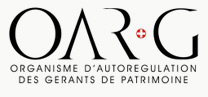 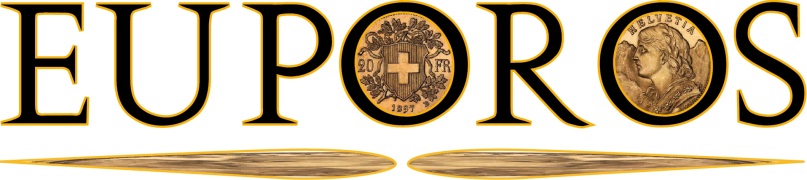 
Identification de l’ayant-droit économiqueClient n°: Merci de signer les deux pages !Nom du cocontractant : Resp. de l’entreprise: (client privé)Adresse complète:Le(s) soussigné(s) déclare (nt) par la présente:(cochez la case qui convient)	que le cocontractant est l’ayant-droit économique	que la ou les personne(s) suivante(s) est / sont l' / les ayant(s)-droit économique(s) des biens de l’entreprise mentionnée ci-dessus.Données relatives à la personne* respectivement à l’entreprise**........................................................................................……..........................................................................................................................................................................................................................................................................................................................................................................................................................................................................................................................................................................................................................................................................................................*    Données pour personnes physiques: nom, prénom, date de naissance, adresse, pays de domicile et nationalité.**   Données pour personnes morales: entreprise, extrait actuel du registre du commerce, date de fondation, adresse sociale et pays de domicile.Le cocontractant s’engage à annoncer spontanément toute modification concernant les ayants-droit économiques.Lieu / Date:						Signature:							(du cocontractant).....................................................................		...........................................................................Ouverture du dossier LBA / profil du clientLors de l’établissement de relations d’affaires, l’intermédiaire financier doit vérifier l’identité du cocontractant et requérir des informations (profil du client) sur l’ayant-droit économique (ADE). Ce formulaire 4a remplace l’ancien form. n° 4 (profil du client). L’OAR-G recommande d’utiliser ce nouveau formulaire à partir du 1.2.2009 (révision de la LBA). Pour des relations d’affaires LBA plus anciennes (avant le 1.2.2009), l’objet et le but de la relation d’affaires souhaitées doievent être identifiés.Contenu minimal du profil du client  (Art. 6, al. 1 LBA)Pour appliquer et respecter les obligations de diligence selon la LBA, l’IF doit établir pour chaque client une documentation contenant les données et les documents pertinents selon la LBA, y compris le profil du client : L’IF doit requérir également des informations importantes du client concernant (contenu minimal du profil du client) :    -  Objet de la relation d’affaires / but				-  Situation financière    -  Description de l’activité professionnelle 				-  Origine des valeurs patrimoniales remisesCes informations peuvent également être établies sur un document interne qui se trouve dans le dossier LBA. Avis: Une relation d’affaires est considérée comme établie au moment de la conclusion du contrat. Aucune transaction ne peut être exécutée avant l’obtention intégrale de tous les documents et informations exigés pour la vérification de l’identité du cocontractant et l’identification de l’ayant-droit économique. L’intermédiaire financier se fait remettre les originaux des documents d’identité ou une copie certifiée conforme. Il classe la copie certifiée conforme dans le dossier où il fait une copie du document qui lui est présenté, sur laquelle il mentionne avoir examiné l’original ou la copie certifiée conforme; il date et signe la copie. (Chiffre 1.6.  Règlement OAR-G).1. CocontractantAvis: Pour des sociétés opérationnelles, la société elle-même peut être ayant-droit économique des valeurs patrimoniales concernées. Une société de domicile ne peut pas avoir la qualité d’ayant-droit économique (ch. 3.2.4. règl. OAR-G).2. Informations sur l’ayant-droit économique (ADE)* Indications minimales: Ces informations sont obligatoires (ch. 3.1.2. et 3.2.3. règl. OAR-G ; valable dès le 1.1.2010).3. Mandat pour l’intermédiaire financier (IF)Art. 6, al. 1 LBA (dès le 1.2.2009): L’intermédiaire financier est tenu d’identifier l’objet et le but de la relation d’affaires souhaitée par le cocontractant: Achat de métaux précieux pour de l’investissementPar exemple: gestion de fortune, mandat d’administrateur pour des sociétés de domicile, conservations des valeurs mobilières (actions au porteur), services dans le domaine du trafic des paiements, mandat relatif aux salaires.	Parapher la page :4. Description de l’activité professionnelle de l’ADE5. Situation financière de l’ADEa) Revenu, env. (resp. bénéfice) p.a.:	< 300'000 CHF		 300'000 – 1 Mio. CHF	> 1 Mio. CHFb) Fortune, env. (à l’ouverture) :		< 1 Mio. CHF		 2 - 5 Mio. CHF		> 5 Mio. CHFc) Volume prévu de transactions* p.a.:	< 500’000 CHF		 500'000 – 2 Mio. CHF	> 2 Mio. CHF	Inconnu.  * volume prévu de transactions, que l’IF effectue pour le client par an.6. Origine des valeurs patrimoniales Indication sur le genre, le montant, la monnaie et l’origine des valeurs patrimoniales remises, sur lesquelles l’IF a le pouvoir de disposition.7. Relation d’affaires LBA comportant un risque accru (cocher ce qui convient)  Le cocontractant ou l’ayant-droit économique est une PEP (politicallyexposedperson)  Critère géographique: Liaison avec pays NCCT  (= Non cooperative countries and territories), www.fatf-gafi.org  Nouveau client LBA, sans contact personnel Aucun des critères susmentionnés n’est concerné.8. Autres informations importantesPar ex. relation du cocontractant vis-à-vis des bénéficiaires – documents consultés, mais non copiés (exercice, bilan) – situation familiale – autres dossiers en relation avec le cocontractant.9. Relation avec le cocontractant resp. Avec l’ADEPour quelle raison le cocontractant, resp. L’ADE a mandaté l’IF ?10. Autres remarques Lieu / date: ........................................................	  Signature de l’IF: ..........................................................No du client / no du dossier LBANo du client / no du dossier LBANo du client / no du dossier LBAFormulaire rempli par:Formulaire rempli par:Formulaire rempli par:Louis SCHNEIDER, administrateur Euporos SALouis SCHNEIDER, administrateur Euporos SADébut du mandat LBA (date):Début du mandat LBA (date):Début du mandat LBA (date):Pour personnes physiquesPour personnes physiquesPour personnes physiquesPour personnes physiquesPour personnes moralesPour personnes moralesPour personnes moralesNom/prénom*Raison sociale*Raison sociale*Date de naissance*Date de fondationDate de fondationAdresse de domicile*(Rue, lieu, pays)Adresse du siège*(Rue, lieu, pays)Adresse du siège*(Rue, lieu, pays)Nationalité*But But TéléphoneTéléphoneTéléphoneE-mailE-mailE-mailLe cocontractant est-il identique avec l’ayant-droit économique?Le cocontractant est-il identique avec l’ayant-droit économique?Le cocontractant est-il identique avec l’ayant-droit économique?  Oui  -  Si oui, les indications à partir du chiffre 3 sont indispensables  Non  -  Si non, Indications dès chiffre 2 indispensables (+ Form. n° 3 est obligatoire)  Oui  -  Si oui, les indications à partir du chiffre 3 sont indispensables  Non  -  Si non, Indications dès chiffre 2 indispensables (+ Form. n° 3 est obligatoire)  Oui  -  Si oui, les indications à partir du chiffre 3 sont indispensables  Non  -  Si non, Indications dès chiffre 2 indispensables (+ Form. n° 3 est obligatoire)  Oui  -  Si oui, les indications à partir du chiffre 3 sont indispensables  Non  -  Si non, Indications dès chiffre 2 indispensables (+ Form. n° 3 est obligatoire)Nom/prénom*Date de naissance*Adresse de domicile*(Rue, lieu, pays)Nationalité*profession / resp. activité professionnelle actuelle(p.ex.: indications sur des entreprises impliquées) /activité professionnelle planifiéeAnciennes activités professionnellesRemarques:      Épargne, économieRemarques complémentaires éventuelles:Pour investir